DELIBERATION N° ………………………………………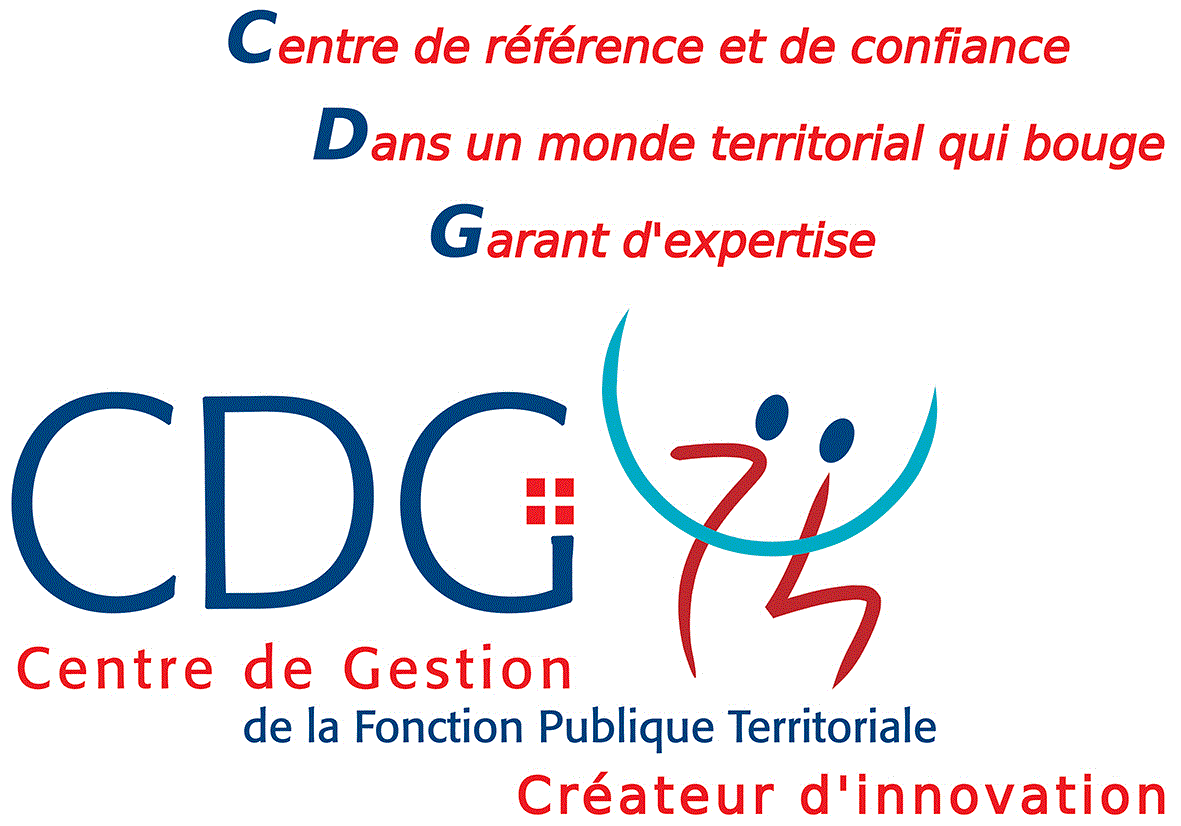 Instaurant la possibilité de recourir à un contrat d’apprentissage Vu le Code Général des Collectivités Territoriales,Vu le Code Général de la Fonction Publique,Vu l’article L6227-1 à L6227-12 du Code du travail,  Vu la Loi n° 2009-1437 du 24 novembre 2009 relative à l'orientation et à la formation professionnelle tout au long de la vie, Vu la Loi n° 2016-1088 du 8 août 2016 relative au travail, à la modernisation du dialogue social et à la sécurisation des parcours professionnels, Vu la Loi n° 2018-771 du 5 septembre 2018 pour la liberté de choisir son avenir professionnel, notamment ses articles 13 et 16, Vu le Décret n° 2017-199 du 16 février 2017, relatif à la rémunération des apprentis dans le secteur public non industriel et commercial, Vu le Décret n° 2019-32 du 18 janvier 2019 relatif aux compétences professionnelles exigées des maîtres d'apprentissage et au service chargé de la médiation en matière d'apprentissage dans le secteur public non industriel et commercial,Considérant ce qui suit :L’apprentissage permet à des personnes âgées de 16 à 29 ans (sans limite d’âge supérieure d’entrée en formation concernant les travailleurs handicapés) d’acquérir des connaissances théoriques dans une spécialité et de les mettre en application dans une entreprise ou une administration ; Cette formation en alternance est sanctionnée par la délivrance d’un diplôme ou d’un titre ; Ce dispositif présente un intérêt tant pour les jeunes accueillis que pour les services accueillants, compte tenu des diplômes préparés par les postulants et des qualifications requises par lui ; Il appartient à l'organe délibérant, conformément aux dispositions légales énoncées ci-dessus, de déterminer par délibération, la possibilité de recourir au contrat d’apprentissage ;L’assemblée délibérante, DécideDu recours au contrat d’apprentissage, De conclure dès la rentrée scolaire (20**), un contrat d’apprentissage conformément aux caractéristiques suivantes : Service : XDiplôme préparé : XDurée de la formation : XDe désigner comme médiateur chargé de résoudre les différends au sujet de l'exécution ou de la rupture du contrat d'apprentissage, sur le fondement de l’article D.6274-1 du code du travail, le Centre de Gestion de la fonction publique de Haute-Savoie (CDG74).D’inscrire au budget les crédits correspondants (salaires et frais de formation notamment) ;D’autoriser l’autorité territoriale ou son représentant à signer tout document relatif à ce dispositif et notamment les contrats d’apprentissage ainsi que les conventions conclues avec les Centres de Formation d’Apprentis afférent ;De charger l’autorité territoriale de veiller à la bonne exécution de cette délibération, qui prend effet à partir du ………… ;Fait à …… le ……,Le Maire (le président),(Prénom, nom lisibles et signature)ouPar délégation,(Prénom, nom, qualité lisibles et signature)Le Maire (ou le Président),Certifie le caractère exécutoire de cet acte,  Informe que celui-ci peut faire l’objet d’un recours pour excès de pouvoir auprès du tribunal administratif de Grenoble dans un délai de deux mois à compter de l’obtention de ce caractère exécutoire. Le tribunal administratif peut être saisi par l’application informatique « Télérecours citoyens » accessible par le site Internet www.telerecours.frTransmis au représentant de l’Etat le : ……….Publié le : ………………